Об утверждении муниципальной программы «Башкирские дворики»Руководствуясь Федеральным законом от 06 октября 2003 года № 131-ФЗ «Об общих принципах организации местного самоуправления в Российской Федерации», Жилищным кодексом Российской Федерации, Федеральным законом от 23 ноября 2009 года № 261-ФЗ «Об энергосбережении и о повышении энергетической эффективности и о внесении изменений в отдельные законодательные акты Российской Федерации», Указом Президента Российской Федерации от 07 мая 2018 года № 204 «О национальных целях и стратегических задачах развития Российской Федерации на период до 2024 года», постановлением Правительства Республики Башкортостан от 13 февраля 2019 года № 69 «О реализации проектов по комплексному благоустройству дворовых территорий муниципальных образований Республики Башкортостан «Башкирские дворики», Уставом сельского поселения Первомайский сельсовет муниципального района Благоварский район Республики Башкортостан, в целях создания безопасных и благоприятных условий проживания граждан п о с т а н о в л я е т:1. Утвердить муниципальную программу «Башкирские дворики» на территории сельского поселения Первомайский сельсовет муниципального района Благоварский район Республики Башкортостан на 2019 - 2024 гг.2. Настоящее постановление обнародовать на официальном сайте сельского поселения Первомайский сельсовет муниципального района Благоварский район Республики Башкортостан в информационно-телекоммуникационной сети «Интернет».3. Контроль за выполнением настоящего постановления оставляю за собой.4. Постановление вступает в силу со дня его подписания.Глава сельского поселенияПервомайский  сельсовет                                                     З.Э.МозговаяМуниципальная программа«Башкирские дворики» на 2019-2024 г.г.Паспорт программы 2. Краткая характеристика текущего состоянияБлагоустройство территории муниципального образования представляет собой комплекс мероприятий, направленных на создание благоприятных, здоровых и культурных условий жизни, трудовой деятельности и досуга населения в границах сельского поселения.В муниципальном образовании насчитывается 23 многоквартирных дома (далее – МКД). Перечень видов работ по комплексному благоустройству дворовых территорий многоквартирных домов включает в себя: капитальный ремонт дворовых территорий с асфальтированием дворовых проездов; устройством парковочных пространств; устройством (ремонтом) тротуаров; установку или замену бордюрного камня; освещение дворовых территорий; установку детских и спортивных площадок с безопасным резиновым покрытием; дополнительное освещение (при необходимости) детской и спортивной площадок; ограждение, в том числе детской и спортивной площадок; озеленение; установку информационного стенда; устройство зон отдыха (скамейки, урны); установку контейнерных площадок (без контейнеров); установку малых архитектурных форм; обустройство систем видеонаблюдения во дворе.Текущее состояние жилищно-коммунального комплекса, обусловленное его неудовлетворительным финансово-экономическим состоянием, привело, как следствие, к высокой степени износа основных фондов. Актуальность подпрограммы обусловлена рядом социальных и экономических факторов. Применение программно-целевого метода позволит осуществить реализацию комплекса мероприятий, в том числе организационно-информативного характера, позволяющих достигнуть необходимого уровня благоустроенности и надлежащего санитарного состояния территорий.3.Основные цели и задачи муниципальной программыЦелью реализации программы является повышение качества и комфорта современной среды проживания на территории сельского поселения Первомайский сельсовет. Основными задачами муниципальной программы являются:- обеспечение формирования единого облика муниципального образования;- обеспечение создания, содержания и развития объектов благоустройства на территории муниципального образования;- повышение уровня вовлеченности заинтересованных граждан, организаций в реализацию мероприятий по благоустройству территорий муниципального образования.Программа подлежит актуализации исходя из фактического финансирования и результатов инвентаризации.Остатки денежных средств (экономия), образовавшиеся в результате реализации Программы, подлежат перераспределению на другие прошедшие конкурсный отбор проекты по комплексному благоустройству дворовых территорий.Перечень целевых индикаторов и показателей муниципальной программыФинансовое обеспечение муниципальной программыРаспределение объемов финансирования по исполнителям муниципальной программы План реализации муниципальной программыОценка социально-экономической эффективностиреализации муниципальной программыОценка эффективности реализации мероприятий муниципальной программы проводится в соответствии с действующей методикой проведения оценки эффективности реализации муниципальных программ сельского поселения Первомайский сельсовет МР Благоварский район РБ.БАШКОРТОСТАН РЕСПУБЛИКАhЫБЛАГОВАР  РАЙОНЫМУНИЦИПАЛЬ РАЙОНЫНЫҢ ПЕРВОМАЙСКИЙ АУЫЛ СОВЕТЫ                АУЫЛ БИЛӘМӘҺЕ ХАКИМИӘТЕ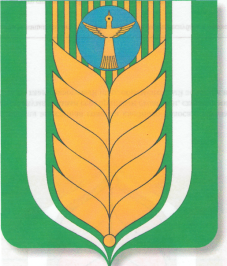 АДМИНИСТРАЦИЯ                     СЕЛЬСКОГО ПОСЕЛЕНИЯ ПЕРВОМАЙСКИЙ СЕЛЬСОВЕТ МУНИЦИПАЛЬНОГО РАЙОНА БЛАГОВАРСКИЙ РАЙОН РЕСПУБЛИКИ БАШКОРТОСТАНКАРАРПОСТАНОВЛЕНИЕ27.02.2019№ 1827.02.2019Первомайский а.с.ПервомайскийНаименование программыМуниципальная программа «Башкирские дворики»Основание для разработки  программы - Жилищный кодекс Российской Федерации;- Федеральный закон от 23.11.2009 года № 261-ФЗ «Об энергосбережении и о повышении энергетической эффективности и о внесении изменений в отдельные законодательные акты Российской Федерации»;- Указ Президента российской Федерации от 07.05.2018 года № 204 «О национальных целях и стратегических задачах развития Российской Федерации на период до 2024 года»;- постановление Правительства Республики Башкортостан от 13.02.2019 года № 69 «О реализации проектов по комплексному благоустройству дворовых территорий муниципальных образований Республики Башкортостан «Башкирские дворики».Заказчик программыАдминистрация сельского поселения Первомайский сельсовет Республики БашкортостанРазработчик программыАдминистрация сельского поселения Первомайский сельсовет Республики БашкортостанОтветственный исполнительАдминистрация сельского поселения Первомайский сельсовет Республики БашкортостанЦели программыЦель муниципальной программы:- повышение качества и комфорта современной среды проживания на территории сельского поселения Первомайский сельсоветОсновными задачами муниципальной программы являются:- обеспечение формирования единого облика муниципального образования;- обеспечение создания, содержания и развития объектов благоустройства на территории муниципального образования;- повышение уровня вовлеченности заинтересованных граждан, организаций в реализацию мероприятий по благоустройству территорий муниципального образования.Целевые индикаторы и показателиПоказателем программы является:- количество реализованных проектов по комплексному благоустройству дворовых территорий, ед.Сроки и этапы реализации программы2019-2024 годОбъем и источники финансирования программыОбщий объем финансирования программы 8,50 тыс. руб. 2019 г. – 1,197 тыс. рублей, в том числе за счет средств:а) бюджет Республики Башкортостан – 1,125 тыс. рублей;б) местный бюджет – 0,06 тыс. рублей;в) внебюджетные источники – 0,012 тыс. рублей.2020 г.- 1,5 тыс. рублей, в том числе за счет средств:а) бюджет Республики Башкортостан – 1,410 тыс. рублей;б) местный бюджет – 0,075 тыс. рублей;в) внебюджетные источники – 0,015 тыс. рублей.2021 г. – 1,6 тыс. рублей, в том числе за счет средств:а) бюджет Республики Башкортостан – 1,504 тыс. рублей;б) местный бюджет – 0,08 тыс. рублей;в) внебюджетные источники – 0,016 тыс. рублей.2022 г. – 1,6 тыс. рублей, в том числе за счет средств:а) бюджет Республики Башкортостан – 1,504 тыс. рублей;б) местный бюджет – 0,08 тыс. рублей;в) внебюджетные источники – 0,016 тыс. рублей.2023 г. – 1,6 тыс. рублей, в том числе за счет средств:а) бюджет Республики Башкортостан – 1,504 тыс. рублей;б) местный бюджет – 0,08 тыс. рублей;в) внебюджетные источники – 0,016 тыс. рублей.2024 г. – 1,0 тыс. рублей, в том числе за счет средств а) бюджет Республики Башкортостан – 0,94 тыс. рублей;б) местный бюджет – 0,05 тыс. рублей;в) внебюджетные источники – 0,01 тыс. рублей.Ожидаемые результаты реализации программыНа момент окончания срока действия муниципальной программы ожидаются следующие значения показателей эффективности:- количество реализованных проектов по комплексному благоустройству дворовых территорий составит 6 ед.№п/пПоказатель (индикатор) (наименование)Еди-ница измеренияЗначения показателейЗначения показателейЗначения показателейЗначения показателейЗначения показателейЗначения показателей№п/пПоказатель (индикатор) (наименование)Еди-ница измеренияПлановый 2019 годПлановый 2020 годПлановый 2021 годПлановый 2022 годПлановый 2023 годПлановый 2024 годИтого 123456789Программа «Башкирские дворики»Программа «Башкирские дворики»Программа «Башкирские дворики»Программа «Башкирские дворики»Программа «Башкирские дворики»Программа «Башкирские дворики»Программа «Башкирские дворики»Программа «Башкирские дворики»Программа «Башкирские дворики»1.Количество реализованных проектов по комплексному благоустройству дворовых территорийед.1111116Источники и направления финансированияФинансовые затраты, тыс. руб.Финансовые затраты, тыс. руб.Финансовые затраты, тыс. руб.Финансовые затраты, тыс. руб.Финансовые затраты, тыс. руб.Финансовые затраты, тыс. руб.Финансовые затраты, тыс. руб.Источники и направления финансированияФинансовые затраты, тыс. руб.Финансовые затраты, тыс. руб.Финансовые затраты, тыс. руб.Финансовые затраты, тыс. руб.Финансовые затраты, тыс. руб.Финансовые затраты, тыс. руб.Финансовые затраты, тыс. руб.Источники и направления финансированиявсего                                            в том числе по годам                                            в том числе по годам                                            в том числе по годам                                            в том числе по годам                                            в том числе по годам                                            в том числе по годамИсточники и направления финансированиявсего                                            в том числе по годам                                            в том числе по годам                                            в том числе по годам                                            в том числе по годам                                            в том числе по годам                                            в том числе по годамИсточники и направления финансированиявсего20192020202120222023202412345678Программа  «Башкирские дворики»Программа  «Башкирские дворики»Программа  «Башкирские дворики»Программа  «Башкирские дворики»Программа  «Башкирские дворики»Программа  «Башкирские дворики»Программа  «Башкирские дворики»Программа  «Башкирские дворики»Всего8,4971,1971,51,61,61,61,0в том числе:бюджет РБ-94%7,9871,1251,411,5041,5041,5040,94местный бюджет-5%0,4250,060,0750,080,080,080,05внебюджетные источники-1%0,0850,0120,0150,0160,0160,0160,01Исполнитель (соисполнитель)Источники и направления финансированияФинансовые затраты, тыс. руб.Финансовые затраты, тыс. руб.Финансовые затраты, тыс. руб.Финансовые затраты, тыс. руб.Финансовые затраты, тыс. руб.Финансовые затраты, тыс. руб.Финансовые затраты, тыс. руб.Исполнитель (соисполнитель)Источники и направления финансированиявсегов том числе по годамв том числе по годамв том числе по годамв том числе по годамв том числе по годамв том числе по годамИсполнитель (соисполнитель)Источники и направления финансированиявсего201920202021202220232024Программа «Башкирские дворики»Программа «Башкирские дворики»Программа «Башкирские дворики»Программа «Башкирские дворики»Программа «Башкирские дворики»Программа «Башкирские дворики»Программа «Башкирские дворики»Программа «Башкирские дворики»Программа «Башкирские дворики»Администрация сельского поселения Первомайский сельсовет  Всего8,4971,1971,51,61,61,61,0Администрация сельского поселения Первомайский сельсовет  в том числе:Администрация сельского поселения Первомайский сельсовет  бюджет РБ7,9871,1251,411,5041,5041,5040,94Администрация сельского поселения Первомайский сельсовет  местный бюджет0,4250,060,0750,080,080,080,05Администрация сельского поселения Первомайский сельсовет  внебюджетные источники0,0850,0120,0150,0160,0160,0160,01№ строкиНаименование мероприятия\ направления и источники финансированияИсполнитель (соисполнитель)Прогнозируемый объем финансирования, тыс. рублейПрогнозируемый объем финансирования, тыс. рублейПрогнозируемый объем финансирования, тыс. рублейПрогнозируемый объем финансирования, тыс. рублейПрогнозируемый объем финансирования, тыс. рублейПрогнозируемый объем финансирования, тыс. рублейПрогнозируемый объем финансирования, тыс. рублейНомер целевого показателя, на достижение которого направлено мероприятие№ строкиНаименование мероприятия\ направления и источники финансированияИсполнитель (соисполнитель)Всего201920202021202220232024Номер целевого показателя, на достижение которого направлено мероприятие12345678910111234567891011Программа «Башкирские дворики»Программа «Башкирские дворики»Программа «Башкирские дворики»Программа «Башкирские дворики»Программа «Башкирские дворики»Программа «Башкирские дворики»Программа «Башкирские дворики»Программа «Башкирские дворики»Программа «Башкирские дворики»Программа «Башкирские дворики»Всего по программе, Администрация сельского поселения Первомайский сельсовет  8,4971,1971,51,61,61,61,0в том числеАдминистрация сельского поселения Первомайский сельсовет  8,4971,1971,51,61,61,61,0Мероприятие 1: Количество реализованных проектов по комплексному благоустройству дворовых территорий (количество дворов, где проведен капремонт)Мероприятие 1: Количество реализованных проектов по комплексному благоустройству дворовых территорий (количество дворов, где проведен капремонт)Мероприятие 1: Количество реализованных проектов по комплексному благоустройству дворовых территорий (количество дворов, где проведен капремонт)Мероприятие 1: Количество реализованных проектов по комплексному благоустройству дворовых территорий (количество дворов, где проведен капремонт)Мероприятие 1: Количество реализованных проектов по комплексному благоустройству дворовых территорий (количество дворов, где проведен капремонт)Мероприятие 1: Количество реализованных проектов по комплексному благоустройству дворовых территорий (количество дворов, где проведен капремонт)Мероприятие 1: Количество реализованных проектов по комплексному благоустройству дворовых территорий (количество дворов, где проведен капремонт)Мероприятие 1: Количество реализованных проектов по комплексному благоустройству дворовых территорий (количество дворов, где проведен капремонт)Мероприятие 1: Количество реализованных проектов по комплексному благоустройству дворовых территорий (количество дворов, где проведен капремонт)Мероприятие 1: Количество реализованных проектов по комплексному благоустройству дворовых территорий (количество дворов, где проведен капремонт)Всего по направлению «Благоустройство дворовых территорий» в том числе:Администрация сельского поселения Первомайский сельсовет    3.1федеральный бюджет-------  3.1бюджет Республики Башкортостан7,9871,1251,411,5041,5041,5040,94  3.1местный бюджет0,4250,060,0750,080,080,080,05  3.1внебюджетные источники0,0850,0120,0150,0160,0160,0160,01  3.1